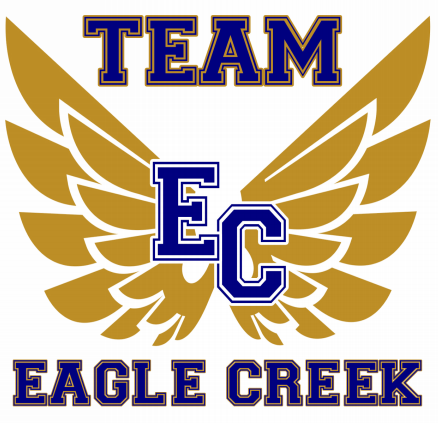 Please complete one registration per family. To pick up our child, we use (check all that apply): Park and Pick-upDrive and Pick-upBus I understand that the person picking my child up will be required to show the Pick-Up ID Card and/or have the parking tag hanging on the rearview mirror to pick my child up from Park/Drive and Pick-up. I am responsible for issuing the assigned pick-up tags to those people that I authorized to pick my child up. If the person picking up does not have this information, they will be directed to the office and have their picture ID verified prior to pick-up. Parent/Guardian Signature x __________________________________________________Student NameGradeBirthdateLegal Parent/Guardian (Please Print) Legal Parent/Guardian (Please Print) For Office Use Only 2018-2019 School Year Student Pick-up ID Number: ________________Parent Received Pick-up ID Packet on: _________________Extra ID Cards/Parking Tags Provided: ________________